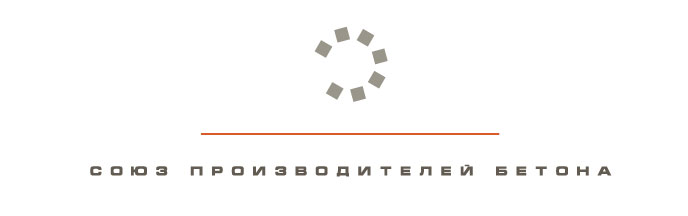 Программа вебинара по теме:«Актуальные вопросы применения химических добавок для бетонов»Дата и время: 15 декабря 2021 года, 11:00.Формат проведения: Zoom-конференция.Продолжительность: 2.5 часа.Модератор: Олег Сухарев, исполнительный секретарь Национальной ассоциации «Союз производителей бетона»Обсуждаемые вопросы: Интенсификаторы помола: история, современное состояние и влияние на характеристики бетона; Процедура входного контроля химических добавок для бетона;Сохраняемость первоначальной подвижности на современных цементах;Способы повышения ранней прочности бетона на основе цементов типа ЦЕМ II;Решения для бетонов с высоким качеством поверхности;Способы повышения долговечности бетонов;Изменения нормативной документации в области производства добавок.ГОСТ 24211-2008 «Добавки для бетонов и строительных растворов. Общие технические условия» и ГОСТ 30459 «Добавки для бетонов и строительных растворов. Определение и оценка эффективности»Спикеры: Анна Миронова, ведущий специалист по работе с проектами Центра 20 НИИЖБ им. А.А. Гвоздева, член Экспертного совета Союза производителей бетона; Любовь Шахова, доктор технических наук, профессор, директор научно-технического центра ООО «Полипласт Новомосковск»;Анна Пранова, ведущий менеджер сегмента Цементная промышленность MC Bauhemie;Дарья Шваб, главный технолог ООО «Скайтрейд», член Экспертного совета Союза производителей бетона;Светлана Кружалова, руководитель Учебного центра ООО "Полипласт Новомосковск";Сергей Заикин, заведующий лабораторией (испытаний бетона) Sika РоссияПавел Парфенов, Технический эксперт ОАО «Сланцевский цементный завод «ЦЕСЛА»Дмитрий Давыдов, глобальный технический менеджер направления Цемент и Бетон, Вакер Хеми Рус